Dzień dobry Dzieci  Dziś już środa. 22 kwietnia- Dzień Ziemi. Nasza Ziemia – Nasza planeta obchodzi dzisiaj swoje święto. Tak samo jak Wy, kiedy macie urodziny. Czy w tym ważnym dla Was dniu jesteście wyjątkowo traktowani? Ja myślę, że tak. W domu na pewno nie musicie sprzątać w tym dniu, możecie jeść dużo słodyczy, przyjeżdżają do Was goście. To Wasze święto, tak samo dzisiaj Ziemia ma święto i musimy być dla niej mili. Co to znaczy, być miłym dla Ziemi? Porozmawiajcie z rodzicami jak możemy być mili i dobrzy dla naszej planety. Przypomnijcie sobie zajęcia z poniedziałku i wtorku. Temat: Chrońmy przyrodę. Poproście rodziców o przeczytanie wiersza. Odpowiedzcie na pytania. „Wyprowadzka”Dwie siostrzyczki mazurkówny spotkały kuzyna:
– Co tak cicho ćwierkasz, wróblu i co to za mina?
Na to wróbel odpowiada:
– Słabo ze mną, siostry.
Gardło boli, w kostkach strzyka i kaszel mam ostry.
– Nastrosz swoje szare piórka, przed wiatrem się schowaj.
Zjadaj tylko świeże ziarno, ono zdrowia doda.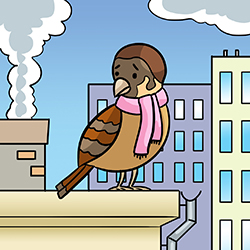 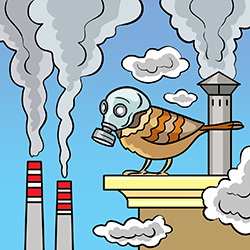 – Ale miasto mi nie służy, wciąż wdycham spaliny.
Świeże ziarno? Gdzie je znaleźć? Wkoło pył i dymy.
Chyba na wieś się wyniosę, mam już dość hałasu
i z rodziną dalszą spędzę wreszcie więcej czasu.I jak mówił, tak też zrobił dzielny nasz mazurek.
Leciał długo. Wreszcie dostrzegł zagrodę dla kurek.
A zagroda tuż przy chatce, obok las zielony.
„No nareszcie!” – myśli wróbel bardzo ucieszony.
„Widzę zgraję mych bratanków i karmnik gościnny.
Tutaj znowu sił nabiorę, będę zdrowy, zwinny…
Jak cudownie jest zamieszkać tak na skraju lasu,
z dala od tych zanieczyszczeń, brudu i hałasu.
Chyba jutro do kuzynek taką kartkę wyślę:
Chcecie, to mnie odwiedzajcie, bo wracać nie myślę!”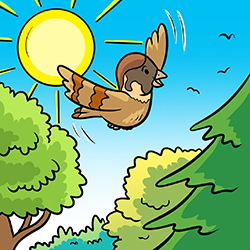 Pytania do wiersza:Kto był głównym bohaterem w wierszu? Co dolegało wróblowi?Jakie rady dały wróbelkowi siostry mazurkówny?Co przeszkadzało wróbelkowi w mieście?Gdzie poleciał wróbel? Czy wróbel był zadowolony ze swojej przeprowadzki? Dlaczego? Postarajcie się narysować radość wróbelka. Dlaczego był szczęśliwy?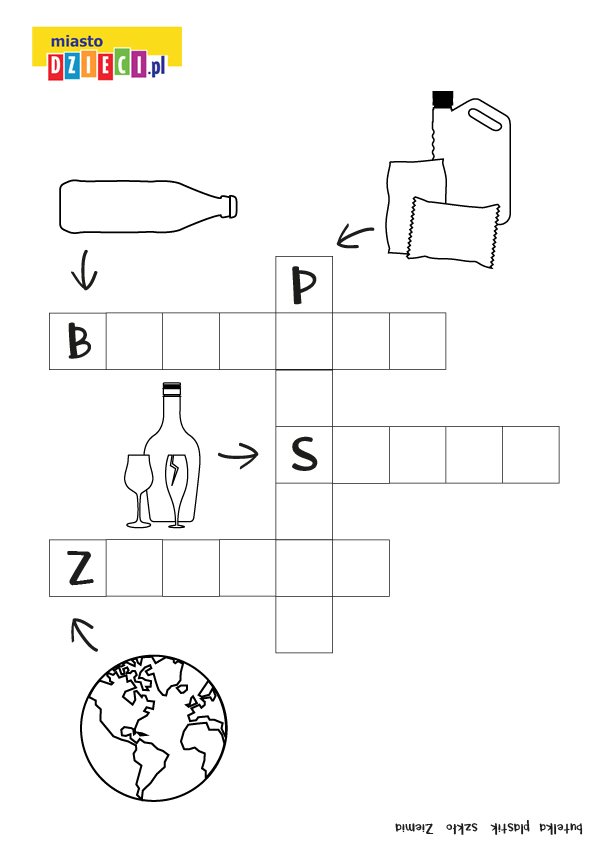 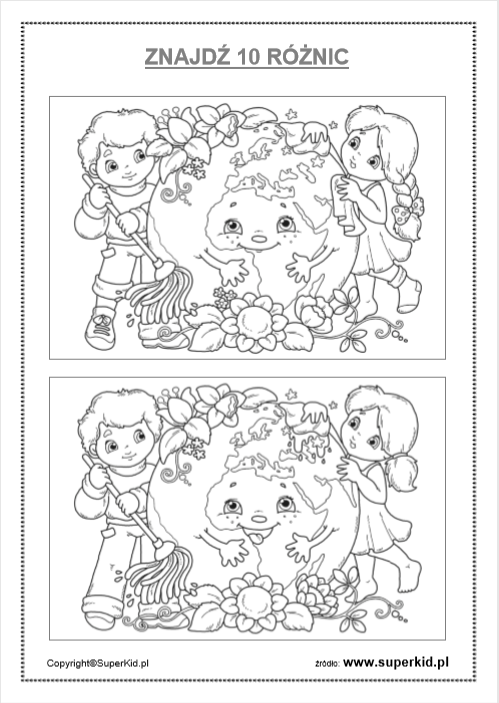 Fioletowa książka strona 16 i 17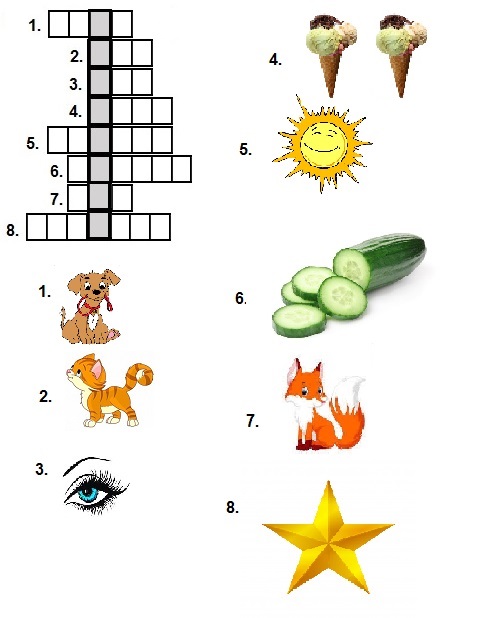 Z pomocą rodziców rozwiążcie krzyżówkę. Odczytajcie hasło i zastanówcie się co ono oznacza. Jutro o nim porozmawiamy więcej.Tymczasem, do usłyszenia jutro.Pozdrawiam serdecznie- Pani Asia